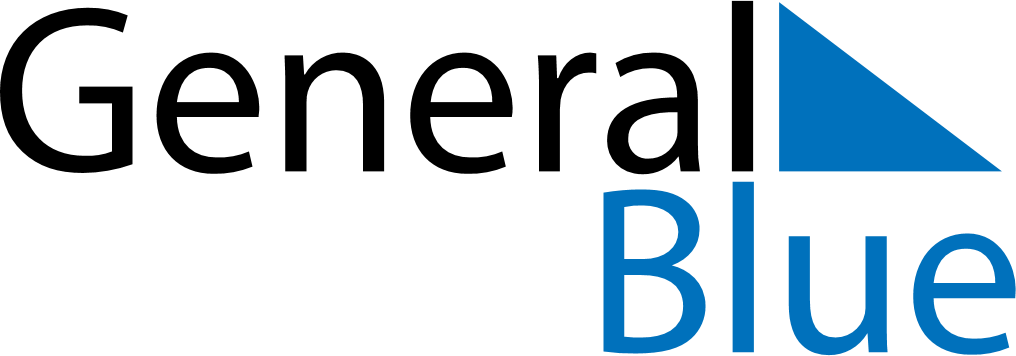 November 2026November 2026November 2026UruguayUruguaySundayMondayTuesdayWednesdayThursdayFridaySaturday1234567All Souls’ Day89101112131415161718192021222324252627282930